ZŠ a MŠ Jimramov vás zve  na„ Vánoční odpoledne“ve středu 12. 12. 2018 od 13 hodinProgram :Besídka v sále školy od 13, 30 hod.Vánoční kavárna s posezením u punče, kávy , cukroví a zákuskůJarmark tříd – možnost nákupu drobných dárků, které vyráběli žáci a výtěžek půjde dané třídě žáků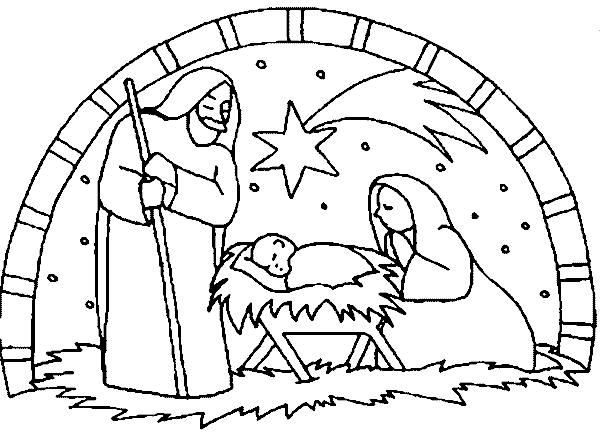 